СОВЕТ ДЕПУТАТОВИЗВЕКОВСКОГО СЕЛЬСКОГО ПОСЕЛЕНИЯНОВОДУГИНСКОГО РАЙОНА СМОЛЕНСКОЙ ОБЛАСТИ                                              РЕШЕНИЕ  от 14 ноября 2019 года                                                                                               № 27Заслушав и обсудив представленный Главой муниципального образования Извековское сельское поселение Новодугинского района  Смоленской области отчет о результатах его деятельности, деятельности Администрации, в том числе о решении вопросов, поставленных Советом депутатов за 2018 год, Совет депутатов Извековского сельского поселения Новодугинского района Смоленской области РЕШИЛ:1. Утвердить отчет Главы муниципального образования Извековское сельское поселение Новодугинского района  Смоленской области о результатах ее деятельности, деятельности Администрации, в том числе о решении вопросов, поставленных Советом депутатов за 2018 год (прилагается).
	2. Признать деятельность Главы муниципального образования Извековское сельское поселение Новодугинского района   Смоленской области за 2018 год удовлетворительной.
	3. Обнародовать настоящее решение путем размещения на информационных стендах и официальном сайте Администрации Извековское сельское поселение Новодугинского района  Глава муниципального образованияИзвековское сельское поселениеНоводугинского района Смоленской области                                          Л.П. СувороваОТЧЕТ
Главы муниципального образования 
Извековское сельское поселение Новодугинского района Смоленской области о результатах его деятельности, деятельности Администрации, в том числе о решении вопросов, поставленных Советом депутатовза 2018 год	Извековское сельское поселение, образованное путем слияния трех сельских администраций: Липецкой, Извековской, Григорьевской, расположено в центральной части Новодугинского района. Территория поселения составляет 359,8 кв.км. Оно протянулось на 40 км с юго- запада на северо-восток района. В пределах района имеет общие границы с Вяземским, Холм-Жирковским, Сычевским районами и внутри района граничит с Высоковским, Днепровским, Новодугинским с.п.. дминистративным центром является д. Извеково, расположенная в центральной части поселения. По территории поселения протекает несколько рек, наиболее значимая из них р. Вазуза.    Территория поселения это территория лесов. Имеются еловые и широколиственные леса. Поселение расположено в зоне дерново-подзолистых почв, полезные ископаемые: песчано-гравийный материал, глина.
Общая площадь земель составляет 13565 гектаров, в том числе сельхозугодий – 10082 гектаров. С юго- запада на северо-восток поселение пересекает автомобильная дорога Льнозавод-Александровское областного значении, также по территории поселения проходит автодорога Новодугино- Днепровское, также областного значения. На территории поселения расположены 46 населенных пунктов. Наиболее крупные: д. Липецы, д. Извеково, д. Григорьевское, Поселок льнозавода.  	Численность проживающего населения на 1 января 2019 года cоставляет 1012 человек, в т.ч. детей до 18-ти лет – 171, пенсионеров 256; трудоспособного населения – 585.За 2018 год Администрацией сельского поселения было издано 108 постановлений, 19 распоряжения по основной деятельности, 83 - по личному составу. Проведено 2 публичных слушаний.	Администрацией ведется учет всех землевладений и землепользователей граждан в бумажном носителе – похозяйственный учет. 	В настоящее время в Администрации сельского поселения сформировано 31 похозяйственная книга.В рамках реализации Федерального закона от 27.07.2010 № 210-ФЗ «Об организации предоставления государственных и муниципальных услуг» проведена работа по разработке и внедрению административных регламентов по оказанию муниципальных услуг в сельском поселении. «Проекты административных регламентов» и «Утвержденные административные регламенты»,  для ознакомления заинтересованных лиц и проведения независимой экспертизы размещены на официальном сайте Администрации муниципального образования «Новодугинский район» Смоленской области в информационно-телекоммуникационной сети «Интернет» (http:// novodugino.admin-smolensk.ru /Администрацией сельского поселения ведется исполнение отдельных государственных полномочий в части:	а) ведения первичного воинского учета на территории сельского поселения;	Учет граждан, пребывающих в запасе, и граждан, подлежащих призыву на военную службу в ВС РФ в Администрации организован и ведется в соответствии  с требованиями  Федерального закона от 28.03.1998 № 53-ФЗ «О воинской обязанности и военной службе», Положения о воинском учете, инструкции.	На первичном воинском учете состоят 189 человека, в том числе:	- офицеры – 5;	- прапорщики сержанты солдаты запаса – 173;	- лица призывного и приписного возраста – 11.	За отчетный период были внесены изменения учетных данных граждан, пребывающих в запасе, и призывников. Проводилась постановка на воинский учет и снятие с воинского учета граждан, пребывающих в запасе. Проведена сверка учетных карточек с картотекой отдела военного комиссариата г. Сычевка (Смоленской области.	Специалистами Администрации проводилась антикоррупционная экспертиза проектов нормативных правовых актов, представлялись в Администрацию муниципального образования «Новодугинский район» Смоленской области копии муниципальных нормативных правовых актов для включения их в сводный Регистр Смоленской области.	Проводилась работа по присвоению адресов объектам недвижимости на территории Извековского сельского поселения, постановке на кадастровый учет объектов недвижимости. 	Также при администрации создана и работает жилищная комиссия.	В поселения создана добровольная народная дружина по охране общественного порядка, состоящая из 3  человек.	Неотъемлемой частью работы Администрации является рассмотрение писем, обращений, заявлений граждан.	Количество обращений граждан, поступивших в Администрацию Извековского сельского поселения, составило 81. Количество обращений, поступивших через вышестоящие органы государственной власти и органы прокуратуры 9.	Анализ поступивших обращений показал, что основная часть заявлений содержит вопросы:  социальные - 3, земельные - 2, благоустройство территории-2. 	Из поступивших заявлений  - 74 заявления – присвоение адреса, изменение договора приватизации.	Все заявления граждан рассмотрены, даны письменные разъяснения по интересующим вопросам, на некоторые выданы постановления Администрации Извековского сельского поселения.	Деятельность Совета депутатов Извековского сельского поселения Новодугинского района Смоленской области проходила в тесном и конструктивном сотрудничестве с Администрацией сельского поселения, формируя общие направления работы, оперативно решая поставленные задачи. В своей работе Совет депутатов руководствуется Конституцией Российской Федерации, Федеральным законом № 131-ФЗ от 6 октября 2003 года «Об общих принципах местного самоуправления в Российской Федерации», Уставом Извековского сельского поселения Новодугинского района Смоленской области, соблюдая нормы федерального и регионального законодательства. Уделяя при этом, особое внимание, совершенствованию нормативно-правовой базы сельского поселения и правоприменительной практике. За 2018 год было проведено 11 заседаний Совета депутатов Извековского сельского поселения Новодугинского района Смоленской области. Принято 61 решение. Все вопросы, внесенные в повестку дня, рассматривались только на открытых заседаниях.  Безусловно, ключевыми вопросами, рассматриваемыми Советом депутатов, являются вопросы утверждения бюджета сельского поселения и отчета об его исполнении. В течение года семь раз рассматривался вопрос «О внесении изменений в решение Совета депутатов Извековского сельского поселения Новодугинского района Смоленской области от 26 декабря 2017 года № 59 «О местном      бюджете     Извековского  сельского поселения Новодугинского  района   Смоленской    области       на 2018   год и на плановый период 2019 и 2020 годов»  Все изменения в бюджет были рассмотрены Контрольно-ревизионной комиссией муниципального образования «Новодугинский район» Смоленской области и получены положительные заключения. На заседаниях Совета депутатов были заслушаны отчеты об исполнении бюджета за первый квартал 2018 года, за первое полугодие 2018года, за 9 месяцев 2018 года.Также были разработаны и утверждены изменения в Положения о земельном налоге на территории Извековского сельского поселения Новодугинского района Смоленской области и в Положение о налоге на имущество физических лиц на территории Извековского сельского поселения Новодугинского района Смоленской области. Эти нормативные акты приведены в соответствие с действующим законодательством. Для предварительного рассмотрения вопросов, поступивших в Совет депутатов, действуют постоянные комиссии Совета депутатов Извековского сельского поселения Новодугинского района Смоленской области:Комиссия по бюджету, финансовой и налоговой политике, по вопросам муниципального имущества;Комиссия по вопросам жилищно-коммунального хозяйства и благоустройству.Заседания постоянных комиссий проводились регулярно.Деятельность органов местного самоуправления Извековского сельского поселения освещалась в средствах массовой информации, все решения, постановления, затрагивающие интересы населения, были опубликованы в газете «Сельские зори» и размещены на сайте  Администрации  муниципального образования «Новодугинский район» Смоленской области  в сети интернет.Работа с обращениями граждан- один из важных механизмов обратной связи депутатов с население муниципального образования, избирателями. В соответствии с утвержденным графиком ведется прием избирателей депутатами.Администрация поселения – это тот орган власти, который решает самые насущные, самые близкие и часто встречающиеся повседневные проблемы своих жителей. Главными задачами в работе Администрации является исполнение полномочий в соответствии с Федеральным законом от 06.10.2003 № 131-ФЗ «Об общих принципах организации местного самоуправления в РФ», Уставом поселения и другими Федеральными и областными правовыми актами. Это прежде всего:  составление проекта бюджета сельского поселения, исполнение бюджета сельского поселения, составление отчета об исполнении бюджета сельского поселения; организация в границах сельского поселения электро-, тепло-, газо-, водоснабжения населения, водоотведения, снабжения населения топливом в пределах полномочий, установленных законодательством Российской Федерации.
	Формирование, утверждение, исполнение бюджета сельского поселенияФормирование бюджета– наиболее важный и сложный вопрос в рамках реализации полномочий и является главным финансовым инструментом для достижения стабильности социально-экономического развития поселения и показателей эффективности. Бюджет на 2018 год был утвержден решением Совета депутатов Извековского сельского поселения Новодугинского района Смоленской области от 26.12.2017  № 59 «О местном бюджете Извековского сельского поселения Новодугинского района Смоленской области на 2018 год и на плановый период 2019 и 2020 годов» в следующих объемах: доходы в сумме 4291,7 тыс. рублей, в том числе объем безвозмездных поступлений в сумме 2310,7тыс. рублей, из которых объем получаемых межбюджетных трансфертов 2310,7 тыс. рублей.  В течение отчетного периода в  бюджет поселения неоднократно вносились изменения и дополнения, в результате чего план по доходам  бюджета составил 14158,8 тыс. рублей, в том числе безвозмездные поступления 11654,3 тыс.руб., собственные доходы -2504,5 тыс. руб.Фактическое исполнение доходной части составило 14399,3 тыс. рублей. или  101,7% от плана. План по безвозмездным поступлениям выполнен в сумме 11431,2 тыс.руб. или 98,1% от плана. План поступления собственных доходов выполнен в сумме 2968,1  тыс.руб. или 118,5% от плана.       За 2018 год расходная часть бюджета в расчете на одного жителя составила 13858,64 рублей.	Формирование бюджета Извековского сельского поселения Новодугинского района Смоленской области программным методом.В 2018 году осуществлялась работа по реализации следующих муниципальных программ:1."Устойчивое развитие сельских территорий муниципального образования Извековское сельское поселение Новодугинского района Смоленской области на 2017-2019 годы год"2.«Программа энергосбережения и повышения энергетической эффективности на 2016-2019 гг. Администрации Извековского сельского поселения Новодугинского района Смоленской области»3."Комплексное развитие транспортной инфраструктуры муниципального образования Извековское сельское поселение Новодугинского района Смоленской области на 2018-2020 годы "4." Комплексное развитие объектов жилищно-коммунального хозяйства и систем коммунальной инфраструктуры Извековского сельского поселения Новодугинского района Смоленской области" на 2011-2020 годы "        5. «Развитие малого и среднего предпринимательства на территории Извековского сельского поселения Новодугинского района Смоленской области» на 2017-2019 годы.        6. «Профилактика экстремизма и терроризма, предупреждения межнациональных конфликтов в Извековском сельском поселении Новодугинского района Смоленской  области» на 2017 - 2019 годы.Жилищно – коммунальное хозяйствоНа 2018  год были утверждены расходы в сумме 14276,1 тыс. руб., кассовые расходы сложились в сумме 14024,9 тыс. руб., что составило 98,2 % от утвержденных.Денежные средства были израсходованы на:- перемонтаж объектов водоподготовки в д.Мольгино – 123,0 тыс.руб.- капитальный ремонт объектов водоснабжения в д. Липецы -136,4 тыс. руб; - технологическое присоединение газопровода в д. Мольгино- 1078,3 тыс. руб;- расходы на уличное освещение – 296,3 тыс. руб;- обслуживание систем газоснабжения- 166,0 тыс. руб;- обеспечение мероприятий по капитальному ремонту многоквартирных жилых домов (региональный оператор)  - 13,5 тыс. руб.;- оплату электроэнергии– 113,5 тыс. руб.;- изготовление межевого плана земельных участков – 400,0 тыс.руб;Работа по благоустройству сельского поселения проводилась следующим образом: ежегодно проводится весенняя санитарная очистка населенных пунктов поселения, завоз песка к поселковым кладбищам. Вывоз мусора осуществляется в населенных пунктах: Мольгино, Городня- через контейнеры, д. Извеково, д. Липецы – в мешках. 	В настоящее время в 10 населенных пунктах восстановлено уличное освещение, количество светильников-99 штук. Постоянно проводятся работы по реконструкции уличного освещения: заменяются, пришедшие в негодность лампы.Дорожное хозяйство             Протяженность автомобильных дорог общего пользования местного значения составляет 40,61 км, в т.ч. с твердым покрытием  2,3 км.На 2018 год были утверждены расходы в сумме 7772,5 тыс. руб., кассовые расходы сложились в сумме 7526,9 тыс. руб., что составило 96,8 % от плана.Денежные средства были израсходованы на:- Асфальтирование улиц Молодежная, Центральная, пер. Школьный в д. Липецы - 5482,7 тыс.руб;- Ремонт дороги до д.Пустошка- 95,7 тыс.руб;                           до д. Поповка -882,0 тыс.руб;- содержание дорог – 674,4 тыс.руб.;- текущие ремонты дорог – 392,1 тыс.руб.;Владение, пользование и распоряжение муниципальным имуществом	В течение отчетного периода Администрацией сельского поселения осуществлялась планомерная работа в сфере управления и распоряжения муниципальным имуществом. Жилой фонд, находящийся на территории  муниципального образования Извековского  сельского поселения составляет  605 одноквартирных и 59 двухквартирных жилых домов, общей площадью  44,6 тыс.кв.м, из них  муниципальный жилищный фонд составляет 53 единиц, общей площадью  5,1 тыс.кв.м.		За 2018 год введено в эксплуатацию  жилья. В т.ч. индивидуальное 408,7 кв.м. Организация ритуальных услуг и содержание мест захоронения	На территории сельского поселения имеется 8 муниципальных общественных кладбища:	- дер. Извеково- расположено на земельном участке общим размером 9000 кв.м;	- дер. Липецы – расположено на земельном участке общим размером 10000 кв.м;	- дер. Мольгино – расположено на земельном участке общим размером 10000 кв.м.          - дер. Григорьевское- расположено на земельном участке общим размером 14000 кв.м.            - дер. Брюхачиха- расположено на земельном участке общим размером 23000 кв.м.          - дер. Гармоново- расположено на земельном участке общим размером 500 кв.м.          - дер. Варварино- расположено на земельном участке общим размером 25000 кв.м.          - ур. Побыхово         - расположено на земельном участке общим размером 7800 кв.м. 	Всего занимаемая площадь земельных участков под общественными кладбищами составляет 10,4 га.	Кроме того, проводилась  уборка и окашивание   территорий кладбищ,  подвозился песок.Об отчете Главы муниципального образования Извековское сельское поселение Новодугинского района Смоленской области о результатах его деятельности, деятельности Администрации, в том числе о решении вопросов, поставленных Советом депутатов Извековского  сельского поселения Новодугинского района Смоленской за 2018 годПриложение 
к решению Совета депутатовИзвековского  сельского поселения Новодугинского района Смоленской областиот 14.11.2019 № 27 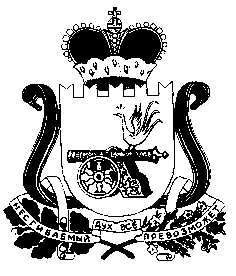 